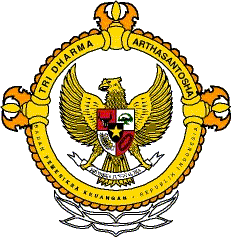 BADAN PEMERIKSA KEUANGANREPUBLIK INDONESIASURAT PERNYATAAN TIDAK MENGAJUKAN PINDAH/MUTASIYang Bertanda tangan di bawah ini	:dengan ini menyatakan dengan sesungguhnya, bahwa saya bersedia tidak mengajukan pindah/mutasi tempat tugas dan/atau jabatan dengan alasan apapun selama masa perjanjian kerja 5 (lima) tahun terhitung mulai tanggal 1 Maret 2024 sampai dengan 28 Februari 2029.Demikian pernyataan ini saya buat dengan sesungguhnya dan saya bersedia menerima segala tindakan yang diambil oleh Badan Pemeriksa Keuangan, apabila dikemudian hari saya melanggar pernyataan tersebut diatas..............................5,      Desember/Januari 20246Yang membuat pernyataan,Ditanda tangan mengenai meterai(nama lengkap)Nama 1: ………………………………………………………………………………………Tempat dan Tanggal Lahir 2 : ………………………………………………………………………………………Jenis Kelamin 3: Laki-laki/PerempuanAlamat 4:………………………………………………………………………………………………………………………………………………………………………………Catatan: Catatan: 1)Diisi dengan nama lengkap sesuai ijazah tanpa gelar2)Diisi sesuai data ijazah3)Coret/hapus yang tidak sesuai4)5)6)Diisi sesuai alamat pada KTPDiisi lokasi domisiliDiisi tanggal pembuatan Surat Pernyataan